K É R E L E Ma jegyzői vízgazdálkodási hatósági jogkörbe tartozó kutak üzemeltetési/fennmaradási engedélyezési eljárásához Kérelmező: neve: …………………………………………………………………………….……...lakcíme: ……………………………………………………………………….…….….anyja neve: ……………………………………………………………………..………születési hely, idő: ………………………………………………………………..…….telefonszám, e-mail cím: ……………………………………………………….…….....A kút helye: Irányítószám: …………… Település: …………………………………………………Közterület neve: …………………………………….. Házszám: ………………..……Helyrajzi szám: ………………………………………………….. Koordináták (EOV, vagy földrajzi): ……………………………………….…………..Terepszint (mBf): …………………………….………………….. A kút létesítésének éve: ………………………………………….. A kút típusa (a megfelelőt kell megjelölni): Ásott kút                                            Fúrt kút Vízhasználat célja (a megfelelőt kell megjelölni): Háztartási vízigény                           Házi ivóvízigény Ivóvízcélú felhasználás esetén a 147/2010. (IV.29.) Korm.rendelet szerinti vízminőség-vizsgálat eredménye: ……………………………………………………………………………………………….A Kút műszaki adatai: talpmélység (terepszint alatt, méterben): ……………………………………………nyugalmi vízszint (terepszint alatt, méterben): …………………………….………..Ásott kút esetében: Kútfalazat anyaga: …………………………………………………………..………Kútfalazat átmérője: ………………………………………………………………...Kútfalazat helye: ………………………………………………………..…………..Vízbeáramlás helye: ……………………………………………………………..….Nyitott kúttalp, nyitott falazat helye: …………………………………………….….Kút lezárása, fedlap, anyaga: ……………………………………………………..…Fúrt kút esetén: A kút-felsőrész kialakítása (a megfelelőt kell megjelölni): akna             kútház             kútszekrény               kútsapka Iránycső anyaga: …………………………………………………………………..Iránycső átmérője: …………………………………...............................................Rakathossz: …………………………………………..……………….…………..Csövezet átmérője: …………………………………………………………….….Csövezet rakathossza: ………………………………………………………….…Csövezet anyaga: …………………………………………………………….……Szűrőzött szakasz mélységköze: …………………………………………….……Szűrőzött szakasz átmérője: …………………………………………………..…..Szűrőzött szakasz kialakítása, típusa: ………………………………………….…Vízkitermelés módja (a megfelelőt kell megjelölni): Gépi                                               KéziHasználat során keletkező szennyvíz mennyisége, elvezetése: …………………………………………………………………………………………..………………………………………………………………………………………………………… Fúrt kút esetén a 101/2007. (XII.23) KvVM rendelet 13. § (2) bekezdésének való megfelelés igazolása: Alulírott ……………………………….. (név) ……………………………………...(személyi azonosító igazolványszám) a ……………………………………………. nyilvántartási számú vízkútfúró végzettséggel rendelkezem.Érvényessége: ……………(év)…………………..hónap. Nyilatkozat: A közölt adatok a valóságnak megfelelnek, a kút úgy került kialakításra, hogy abban a felszínről szennyeződés vagy csapadékvíz nem kerülhet.……………………………, …………. (év) ………………… (hónap) …………… (nap) ……………………………………………….          ……………………………………….….                      kérelmező aláírása                                                fúrt kút esetén a 101/2007.(XII.23.) KvVM r.                                                                                         13. § alapján megjelölt szakember alírásaA kérelemhez mellékletként csatolandó dokumentumok: 1. Adatlap a vízjogi üzemeltetési/fennmaradási engedélyhez ásott kút és/vagy fúrt kút esetében. 2. Fényképfelvétel a kútról és környezetéről a 41/2017. (XII.29.) BM rendelet vonatkozó 2. mellékletének II. bekezdés 6.7. pontjaiban foglaltaknak megfelelően. 3. Fúrt kút esetében a felszín alatti vízkészletekbe történő beavatkozás és a vízkútfúrás szakmai követelményeiről szóló 101/2007. (XII.23.) KvVM rendelet 13. § szerint képesítést igazoló okiratok másolata. 4. Fúrt kút esetében a vízgazdálkodási jogkör gyakorlásáról szóló 72/1996. (V.22.) Korm.rendelet 15. § (3) bekezdése alapján szükséges dokumentáció csatolása a vízjogi engedélyezési eljáráshoz szükséges dokumentáció tartalmáról szóló 41/2017. (XII.29.) BM rendelet 2. melléklet II. pontjában foglaltaknak megfelelően.A D A T L A Pa jegyzői vízjogi üzemeltetési/fennmaradási engedély iránti kérelemhezÁsott kút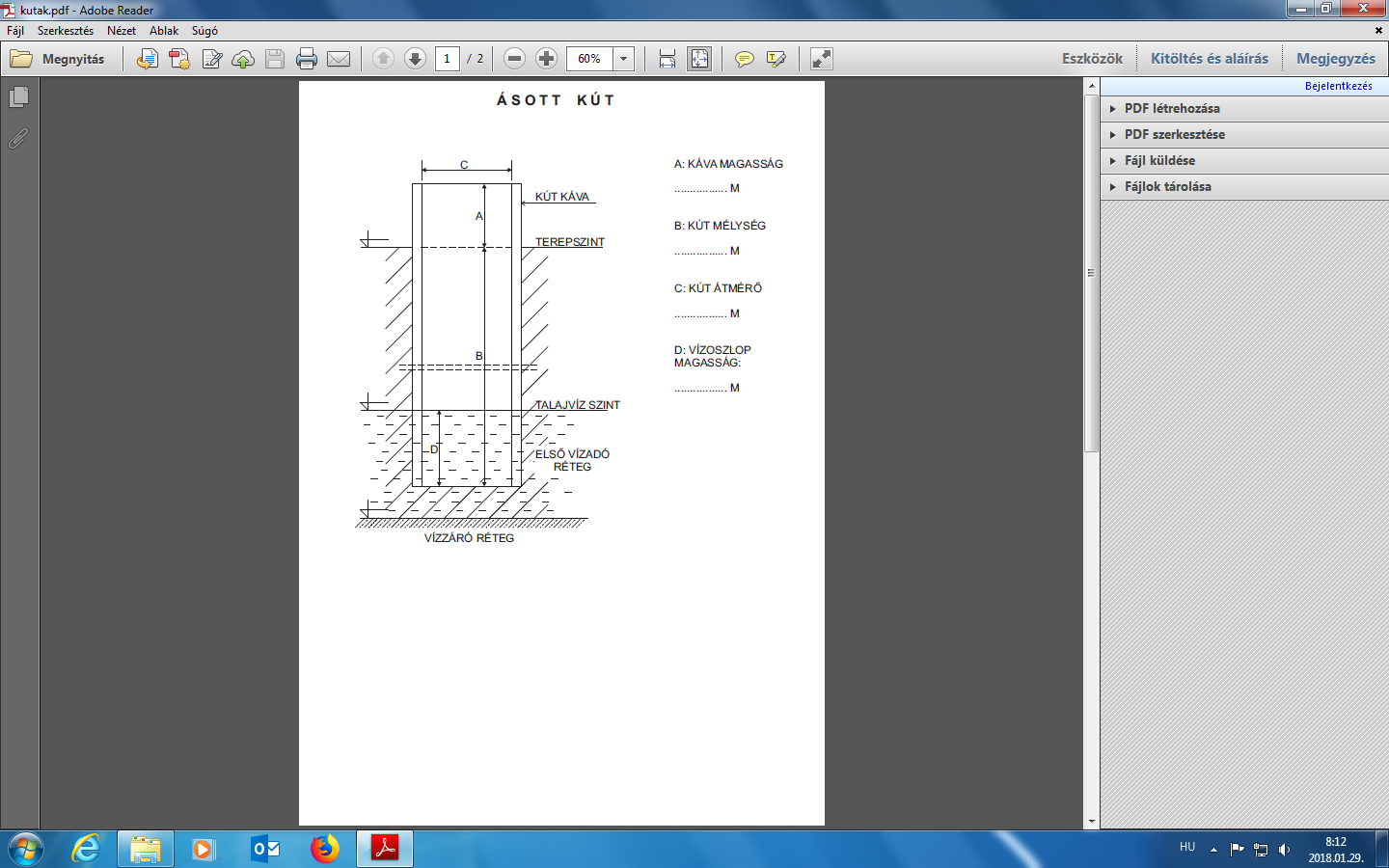 *ha ismertA D A T L A Pa jegyzői vízjogi üzemeltetési/fennmaradási engedély iránti kérelemhezFúrt kút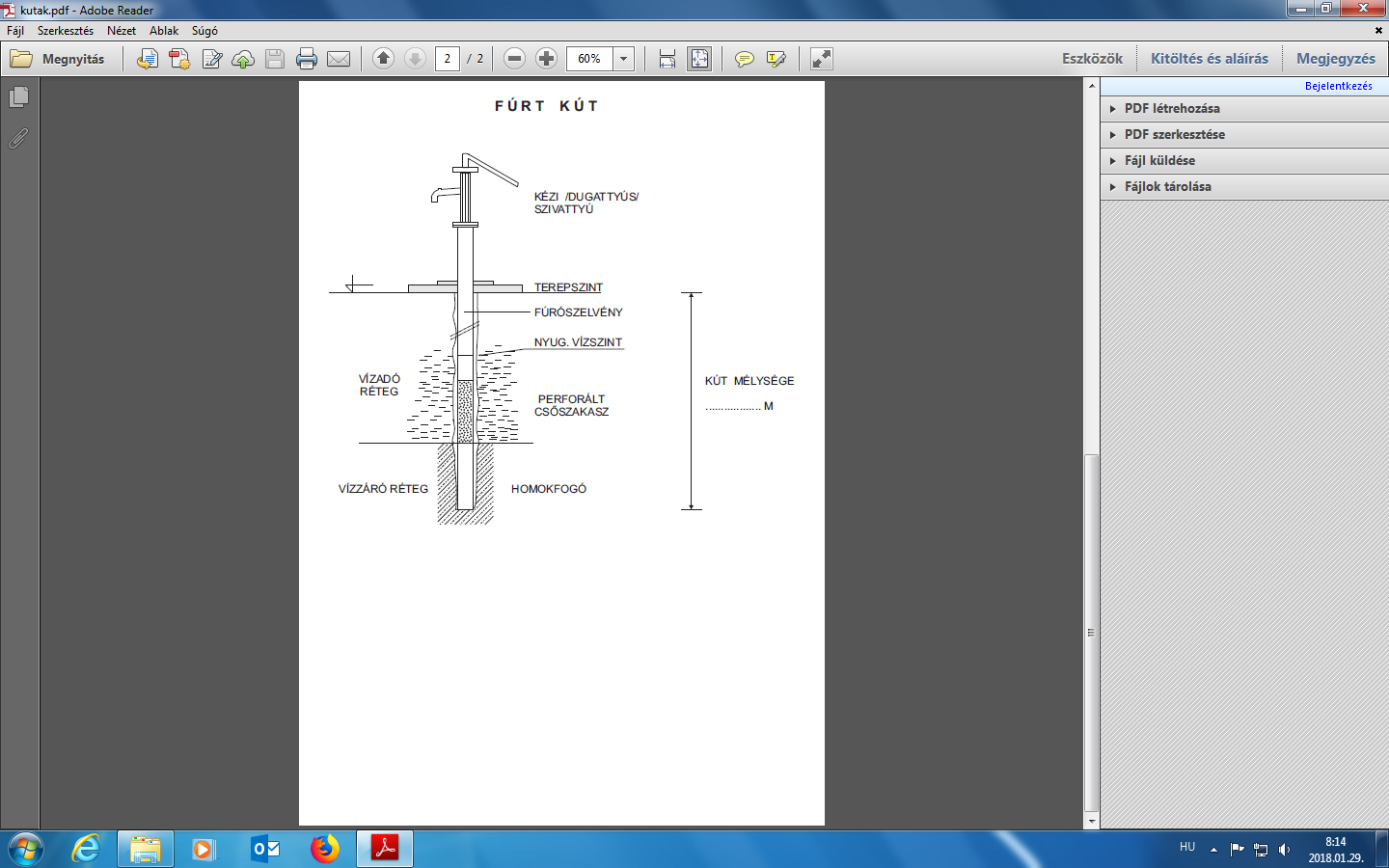 *ha ismertNév:Cím:Hrsz: Telefon:Kútásás időpontja*:Kútásó neve*:Tulajdonos aláírásaTulajdonos aláírásaKútásó aláírása*Kútásó aláírása*Helyszíni szemlét végző neve:Helyszíni szemlét végző neve:Megjegyzés:Időpont:Szemlét végző aláírásaSzemlét végző aláírásaNév:Cím:Hrsz: Telefon:Kútfúrás időpontja*:Kútfúró neve*:Tulajdonos aláírásaTulajdonos aláírásaKútfúró aláírása*Kútfúró aláírása*Helyszíni szemlét végző neve:Helyszíni szemlét végző neve:Megjegyzés:Időpont:Szemlét végző aláírásaSzemlét végző aláírása